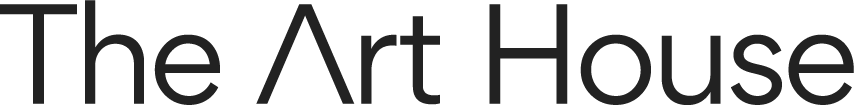 Job DescriptionJob Title: 		Marketing & Communications Officer                     Reporting to: 	Marketing & Communications Director             Responsible for: 	External Marketing Contractors, VolunteersSalary:		£21,500 - £23,000 (Depending on experience)Working Hours: 	5 Days per week (37.5 hours per week)        Holiday: 		25 Days per annum plus Bank Holidays Location:                   The Art House, Drury Lane, Wakefield, WF1 2TEPurpose: To devise, deliver and monitor day to day marketing and communications activities in line with the organisation’s strategic aims and objectives.  Key Responsibilities:Content creation and deliveryDevelop, implement, monitor and evaluate marketing and communications campaigns.Act as a brand ambassador for The Art House Brand, ensuring all marketing and sales content is consistent with the brand guidelines.Assist with the design and production of in-house and external marketing material & content. This includes collation of accurate and effective copy and artwork, supplier liaison, proofreading, coordinating mailings and print distribution and liaison with designers or external contractors on required projects.Create engaging content for websites, social media and other digital channels across the organisation’s portfolio. Maintain and manage The Art House marketing archive and image library.Sales and networkingImplement and monitor sales pipelines across revenue streams including memberships and associated revenue, studio rental, meeting rooms and events hire, workshops and courses.Liaise with other departments to identify opportunities for cross-selling, up-selling and alignment across the team’s responsibilities for revenue generation i.e. shop, coffee house, memberships, workshops & courses, meeting room hire etc. Identify opportunities to optimise and expand the organisation’s revenue streams.Liaise with the Programme and Operations teams to maintain awareness of current and proposed activities in order to identify potential sales opportunities.Network and generate contacts and leads to benefit the organisation’s overall business strategy, with a particular focus on sales.Develop networking opportunities for the organisation, both locally and nationally.Attend conferences, events, meetings to represent The Art House.Establish and maintain good relations with key and potential partners, stakeholders and contractors.Market research and audience development Identify appropriate market research methodologies for campaigns, product development and researching new audiences.Design, deliver and analyse market research projects.  Build and maintain relationships with new audiences, in line with the organisation’s Audience Development Plan.Data collection, monitoring and evaluationDevelop and maintain accurate and up to date customer databases to support the delivery of the marketing and sales strategies using the organisation’s CRM system Zoho. Support the Marketing and Communications Director/Data Officer to maintain excellent data management standards and compliance with relevant GDPR regulations.Support the wider staff team with appropriate and aligned data collection for the purposes of reporting to funders, stakeholders and other relevant parties. CommunicationsAssist the Marketing and Communications Director with aspects of Public Relations as required.Book, prepare, compile and design advertisements, both on and offline as required.Assist with the provision of excellent customer service by answering enquiries from new and existing customers, partners, artists, studio holders, stakeholders etc.Support the Senior Management Team with internal and external communications as required.OtherManage project budgets within the overall Marketing & Communications budget.Identify and undertake relevant training and personal development opportunities as required to maintain an appropriate skill set and technical awareness for the role.Undertake any other duty or responsibility that may reasonably be allocated by the Marketing & Communications Director and the Chief Executive. The job description for this position may be reviewed and amended to incorporate the future needs of the organisation.It is a requirement of the organisation that all staff work in a flexible manner compatible with their jobs, required staffing of the building and in line with objectives. To support this, we have a flexible working policy and TOIL system in place. Person Specification: CriteriaEssentialDesirableExperienceMinimum 3 years’ experience working in a marketing and/or sales rolexCopywriting for different purposes xWorking with CRM, CMS, ecommerce, social scheduling and other information and content management systemsxZoho WordpressEventbriteShopifyxImplementation and maintenance of membership/customer retention programmes xPlanning and undertaking market research using appropriate methodologiesxManaging budgets up to £15,000xEnsuring data protection compliance, with particular reference to GDPRxQualifications & TrainingMarketing, Media or Communications qualification or relevant experience & trainingxGood numeracy and literacy skills, evidenced by basic qualification, or equivalent experiencexA good technical knowledge of online tools and services such as social media platforms xQualification or equivalent experience of working within the arts/creative industriesxSkills & AttributesA good level of IT literacy in both Microsoft Office (e.g. Word, Excel, PowerPoint) and similar systems such as Google docsxAbility to use Adobe Creative Cloud applications (particularly Photoshop, Lightroom, InDesign and Illustrator) to artworking and simple graphic design tasksxBe able to work on own initiative to fulfil tasks as well as working effectively as part of a collaborative teamxAbility to work to deadlines and manage time and priorities effectivelyxExcellent attention to detailxCreativity & flairxA dedicated & flexible approach to the rolexPersonal QualitiesGood team working skills and a supportive, conscientious attitude to working with othersxAbility to maintain confidentiality and exercise judgement when communicating with different stakeholdersxProactive, solution focused and creative in your response to identifying and solving problemsxA commitment to the principles of diversity, inclusion, equity and belonging for allxA knowledge and enthusiasm for contemporary visual arts/creative industries and an understanding of the needs of artistsxA willingness to learn and develop, both on your own initiative and with supportx